 เขียนที่.................................................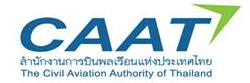 	……………………………………………………..วันที่..................................................... หนังสือรับรอง	ข้าพเจ้า...........................................................................................................ผู้ยื่นคำร้องขอ
ขึ้นทะเบียนเป็นผู้บังคับหรือปล่อยอากาศยานประเภทอากาศยานที่ควบคุมการบินจากภายนอก ตามประกาศกระทรวงคมนาคม เรื่อง หลักเกณฑ์การขออนุญาตและเงื่อนไขในการบังคับหรือปล่อยอากาศยานซึ่งไม่มีนักบินประเภทอากาศยานที่ควบคุมการบินจากภายนอก พ.ศ. ๒๕๕๘ ต่อสำนักงานการบินพลเรือน
แห่งประเทศไทย           ข้าพเจ้าขอรับรองว่า ข้าพเจ้าเป็นผู้มีคุณสมบัติครบถ้วนและไม่มีลักษณะต้องห้ามอย่างหนึ่งอย่างใด ดังต่อไปนี้ ไม่เป็นผู้มีพฤติการณ์อันเป็นภัยต่อความมั่นคงของประเทศไม่เคยต้องโทษจำคุกโดยคำพิพากษาถึงที่สุดให้จำคุกในความผิดตามกฎหมายว่าด้วย
ยาเสพติดหรือกฎหมายว่าด้วยศุลกากร 	          ข้าพเจ้าขอรับรองสำเนาเอกสารที่แนบทุกฉบับ รวมถึงข้อความทั้งหมดในเอกสารที่แนบดังกล่าวว่าถูกต้องสมบูรณ์และเป็นความจริงทุกประการ 					ลงชื่อ………………………………………..…ผู้รับรอง					      (…………………………………………..)คำเตือนของสำนักงานการบินพลเรือนแห่งประเทศไทย  ผู้ขอขึ้นทะเบียนเป็นผู้บังคับหรือปล่อยอากาศยานซึ่งไม่มีนักบินประเภทอากาศยานที่ควบคุมการบิน
จากภายนอกต้องแจ้งข้อมูลตามความเป็นจริง การแจ้งข้อความเท็จหรือปกปิดข้อเท็จจริงอันเป็นสาระสำคัญอาจเป็นความผิดฐานแจ้งความเท็จต่อเจ้าพนักงาน ตามมาตรา 137 แห่งประมวลกฎหมายอาญา ต้องระวางโทษจำคุกไม่เกิน 6 เดือน หรือปรับไม่เกินหนึ่งหมื่นบาท หรือทั้งจำทั้งปรับ และหากความปรากฏต่อสำนักงานการบิน
พลเรือนแห่งประเทศไทยในภายหลังว่าข้อมูลที่ผู้ขอได้แจ้งและสำเนาเอกสารที่แนบ ไม่ตรงตามความเป็นจริงจะถือว่าผู้ขอขาดคุณสมบัติและไม่เคยเป็นผู้ที่ได้ขึ้นทะเบียนเป็นผู้บังคับหรือปล่อยอากาศยานซึ่งไม่มีนักบินฯ ซึ่งหากทำการบังคับหรือปล่อยอากาศยานซึ่งไม่มีนักบินดังกล่าว ย่อมเป็นการฝ่าฝืนมาตรา 24 และมีความผิดตามมาตรา 78 แห่งพระราชบัญญัติการเดินอากาศ พ.ศ. 2497 ต้องระวางโทษจำคุกไม่เกินหนึ่งปี หรือปรับไม่เกินสี่หมื่นบาท หรือทั้งจำทั้งปรับ			